COOKE COUNTY 4-H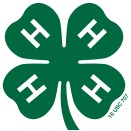 4-H Year 2019-2020UPDATED JUNE 22, 2020ACHIEVEMENT BANQUET REQUIREMENTSThe Achievement Banquet is held each year as a means of honoring outstanding 4-H members, parents, leaders and Friends of 4-H.  Following are the requirements to receive an invitation to the banquet, which will be held on August 15, 2020 at First Christian Church.  If you have any questions, please call the County Extension office at 668-5412 or 668-5416.Clover Kids 4-H Requirements(age 5 and in Kindergarten through 2nd grade as of August 31, 2019)Complete 1 project and/or get one special clover kid ribbon and/or attend 1 clover kid meeting and be enrolled for the current 2019-2020 4-H year.Junior 4-H Requirements(age 8 & in 3rd grade through 5th grade as of August 31, 2019)2 projects and 1 ribbon activityIntermediate 4-H Requirements (Grades 6-8 as of August 31, 2019)                              3 projects and 1 ribbon activitySenior 4-H Requirements (Grades 9-12 as of August 31, 2019)    3 projects and 2 ribbon activitiesRibbon Activities: These are activities or contests that are open to all 4-H members.  A list of ribbon activities is attached to or is on the other side of this form.Projects: 4-H projects are the educational experiences that youth who are members of 4-H can participate in. Typically, all projects must consist of at least five learning experiences each lasting from 30 minutes to one hour and include the assistance of an adult or leader. A PROJECT IS NOT COMPLETE UNTIL THE PROJECT RECORD FORM HAS BEEN TURNED IN TO THE EXTENSION OFFICE.Project Record forms are available online at the county website: http://cooke.agrilife.org or at the County Extension office for any questions please contact 940-668-5416.The final deadline for all project record forms is June 29, 2020. Forms should be brought or faxed or scanned and emailed to the Extension Office, 301 S. Chestnut St., Gainesville, TexasSpecial Awards and scholarship applications are also due to the Extension Office by 5 pm on July17, 2020. A submitted Texas 4-H Record Book for the current year is required for the Gold Star, Silver Star, Bronze Star, I Dare You and Farm Bureau Special Awards. Projects which count toward the Achievement Banquet in August 2020 are listed below. Check with the office for any subjects you might have questions about as your “special” project may not be included on the list below.Ribbon Activities to participate in (or other County or District contests which may be established):Creative Arts Showcase-(1)	County Poster Contest Cooke Co. Jr. Livestock Show - Livestock (1)	County Pet ShowCooke Co. Jr. Livestock Show – FCS (1)	County Record Book Judging 4-H Livestock Show	District Record Book JudgingOne Major Livestock Show	State Record Book Judging Share The Fun-one at each level-C, D, S	Fashion Show-one at each level-C, D, S Food Show-one at each level-C, D, S	Story Board-one at each level-C, D, S Food Challenge-one at each level-C, D, S	Rifle Contest-one at each level-C, D, S Consumer Decision Making Contest-C, D, S	Postal League Shooting/Archery Contests Dairy Judging-one at each level-C, D, S	Quiz Bowls-one at each level-C, D, S Education Presentation-one at each level-C, D, S  District Photography ContestState Photography Contest	Leaders 4 Life-one at each level-C, D, S Livestock Judging-one at each level-C, D, S	Wildlife/WHEP Contest4-H Horse Show-one at each level-C, D, S	Archery-one event, plus county      Duds to Dazzle – C, D, S	County BB Contest	Healthy Lifestyles-C, S                                                                                  Agriculture Product ID Contest-C,D,S, and one major	Specific Award GuidelinesIf a 4-H member has met the requirements to attend the Achievement Banquet in August 2020 he/she may also apply for the following awards.A Cooke County 4-H Activity Log must be completed and submitted.***********************************************************All Award Applications are due to the Extension Office by July 17, 2020****************************************************Interviews will be conducted on Monday, July 27, 2020 beginning at 3:30 PM. Please schedule your interview time when you turn in your award application. Rookie of the Year Award (Interview required)This award is presented to a first year 4-H member, in each age category of Junior, Intermediate and Senior. Applicant’s first year of membership should reflect a sincere attempt to experience 4-H by participating in several different projects, attending camps and workshops, and completing community service projects. (Starting, dropping out, and then re-entering the program does not count as first year status.) Jewels of 4-H(no Interview)This pin may be awarded at the conclusion of the 1st, 5th, and 10th years of membership in the Cooke County 4-H program. A member may only receive each pin once throughout their 4-H career. Outstanding Junior and Intermediate Awards (Interview required)Junior 4-Her Age 8 & in 3rd grade-5th Grade as of August 31, 2019) Intermediate 4-Her (6th through 8th grade as of August 31, 2019)A Texas 4-H record book is not required.Each nominated 4-Her will be interviewed. A 4-Her may only receive the Junior award one time and Intermediate award one time.Cooke County 4-H Helping Hands Award(no Interview required)This award will be presented at the 4-H Achievement Banquet to 4-Hers who have performed services for the benefit of the public. One award per age category may be given each year.Community Service is defined as “providing assistance that benefits someone outside of a 4-H family.” A 4-Her may receive the award one time in each age category. Applications will be judged by a panel of impartial judges outside of Cooke County.Bronze & Silver Star Awards (Interview Required)The Bronze Star Award is awarded to (up to 3) 4-H members who have demonstrated active involvement in 4-H projects and activities for 2-3 years. Emphasis starts to be placed on participation outside the club. 4-H members must apply for this award and must also turn in aTexas 4-H Record Book in the year applying. Candidates must also go before an interview committee in the year applying.  4-H Bronze Star winners may only be honored once in their 4-H career.The Silver Star Award is awarded to (up to 4) 4-H members who have demonstrated active involvement in 4-H projects and activities for 4 years or more. Emphasis will be placed on participation outside of the club and on junior leadership opportunities. 4-H members must apply for this award and must also turn in a Texas 4-H Record Book in the year applying. Candidates must also go before an interview committee in the year applying. 4-H Silver Star winners may only be honored once in their 4-H career.Senior Awards(Interview Required) Farm Bureau Leadership Award Danforth "I Dare You"Gold Star AwardCriteria and method for selection:4-H member must be 14 years old as of August 31, 2019 to qualify for the Farm Bureau or the Danforth I Dare You awards and 15 years old as of August 31, 2019 to qualify for the Gold Star Award.Must have completed three years in the Cooke County 4-H program including the current year.Must complete a Texas 4-H Record Book in the year he/she is considered for awards.Must complete a 10-15-minute interview with a committee of judges.Projects and Activities: During his/her years in 4-H the member must have:Completed projects in three different project areas including submission of appropriate project record forms.Participated in one or more activities in at least three of the following areas: Education Presentation/4-H presentation, project exhibits, leadership labs or retreats, contests, camps, citizenship activities, or public relations (demonstrations, speeches, poster displays, club exhibits, project shows, radio, television, newspapers, special projects). Other (exchange programs, fund raising, state and national congress, etc.)During his/her years in 4-H the member must have exhibited leadership skills by serving as a 4-H officer or committee chairman.Community Service: The 4-H member must have participated in AND taken a leadership role in conducting one or more community service activities (community cleanup, fundraiser for outside organization, project for nursing home, motivating other 4-H members through participation in demonstrations, projects and/or exhibits etc.)Can only get each award once - there is no particular order in which you may get these awards.Gold Star Quotas – counties have award quotas based on the number of senior 4-H members in 9th grade to post high school as reported on their counties’ 2018-2019 ES-237.  For the 2020 banquet, we are allowed to give 2.Year End Awards forAdult Leaders and Local VolunteersSubmission Deadline July 17, 2020Each year the Cooke County 4-H Council recognizes leaders, parents and people that have helped through assistance or support to the 4-H Program. This is an opportunity for you to nominate a leader, parent, local businessman, or volunteer for one of the following awards. See nomination form for complete details A panel of judges from another county will review the nominations and decide on the winners.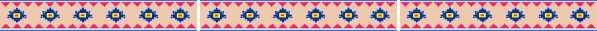 Leader on the Town - (Only one per club)Presented to a leader or leaders that have provided help and assistance to their individual clubs.Outstanding Adult LeaderAwarded to a leader that has given their time, encouragement, and support to the Total County 4-H Program.Friend of 4-HGiven to a person or business that is not directly involved in the 4-H program, but gives generous support, assistance, and encouragement to 4-H members.Most Supportive Parents -Presented to the parents that have given their time and support to the County 4-H Council.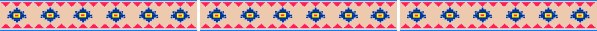 Citizenship & Civic EducationCommunity Service ActivitiesLeadershipKeys to the CourthousePublic SpeakingPhotographyCommunications & Expressive ArtsFamily Life EducationClothing & TextilesConsumer & Family SciencesFire Prevention & SafetyRange ScienceConsumer Life Skills4-H After SchoolSportfishingHousingBeefSafetyComposting & RecyclingFood and FiberFood & NutritionForestryGoats (Meat)GardeningOutdoor EducationJunior Master GardenerRecreationShooting SportsSheepWorkforce Healthy Lifestyle4-H Blue Sky (Aerospace)Dog Care & TrainingPersonal Development & LeadershipComputer ScienceGoats (Dairy)Dairy CattleVeterinary ScienceHorseGoats (Hair)Wood SciencePoultryHorticultureFashion & Interior DesignSwineMobile Dairy ClassroomAgriculture Product IdentificationElectricRabbitsSmall EnginesMeat ScienceScience & TechnologyEntomologyWHEP